Publicado en   el 01/08/2013 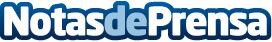 Venta de inmuebles - Solvia amplía su última campaña tras recibir 3.300 ofertas de compra y contar con 2.200 más en lista de esperaDatos de contacto:Nota de prensa publicada en: https://www.notasdeprensa.es/venta-de-inmuebles-solvia-amplia-su-ultima Categorias: Inmobiliaria Finanzas http://www.notasdeprensa.es